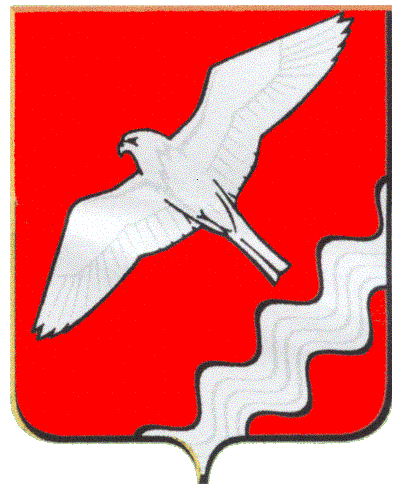 АДМИНИСТРАЦИЯ МУНИЦИПАЛЬНОГО ОБРАЗОВАНИЯ КРАСНОУФИМСКИЙ ОКРУГ                                           ПОСТАНОВЛЕНИЕот     13.05. 2020 г.   № 275г. КрасноуфимскОб   организации    и    проведении   весенней универсальной  ярмаркиВ соответствии с Федеральным законом    от  28.12.2009 г. № 381–ФЗ «Об основах  государственного  регулирования  торговой  деятельности  в Российской  Федерации», постановлением Правительства Свердловской области от 07.12.2017 г. № 908-ПП «Об утверждении Порядка  организации  ярмарок  на территории Свердловской области и  продажи товаров (выполнения работ, оказания услуг) на них, руководствуясь постановлением Администрации Муниципального образования Красноуфимский округ от  06.12.2019 г. № 884 «Об утверждении плана организации и проведении ярмарок на территории Муниципального образования Красноуфимский округ  в 2020 году» и ст.ст.             26, 31 Устава Муниципального образования Красноуфимский  округ, а также                 в  целях  поддержки  отечественных  товаропроизводителей  и  более полного удовлетворения  потребности  населения  в  сельскохозяйственной  продукцииП О С Т А Н О В Л Я Ю:1. Организовать  и  провести  весеннюю универсальную  ярмарку  на территории Приданниковского территориального  отдела  Администрации  Муниципального образования Красноуфимский округ 31 мая  2020 года                    в д. Приданниково  на площадке возле ОМЦ «Маяк».	2. Муниципальному  бюджетному  учреждению  культуры «Центр  по  культуре, народному  творчеству  и  библиотечному  обслуживанию»                        (А.П. Крылосов) обеспечить музыкальное сопровождение.3. Комитету по экономике Администрации Муниципального образования Красноуфимский округ (Н.Н.Кузнецова) осуществлять рекламное и организационно-разъяснительное сопровождение проведения ярмарки.4. Начальникам территориальных отделов:4.1. проинформировать население о проведении  ярмарки, режиме работы и ассортименте реализуемых товаров;4.2. провести соответствующую работу по привлечению населения, ИП, сельхозпроизводителей, умельцев любых видов деятельности для участия            в ярмарке.5. Рекомендовать:5.1. ООО «Фонд развития и поддержки сельского хозяйства»                             (Д.С. Обыденнов) обеспечить:1)  участие в ярмарке субъектов предпринимательской деятельности, зарегистрированных на территории Свердловской области;2) соблюдение мер для обеспечения санитарно-эпидемиологического благополучия населения, в том числе социальное дистанцирование не менее 30 квадратных метров на одно торговое место.5.2. ММО МВД России «Красноуфимский» (Н. С.Колчанов) обеспечить охрану общественного порядка и безопасность дорожного движения  (перекрытие автодороги по адресу: д. Приданниково,  ул. Первомайская, 1б, возле школы),  время проведения ярмарки  с 09:00 до 15:00 часов 31 мая                   2020 года;       5.3. юридическим   лицам,  индивидуальным предпринимателям,  физическим лицам, осуществляющим торговлю на ярмарке обеспечить исполнение санитарных требований к организации торговли, предусмотренных законодательством.        6. Опубликовать данное постановление  в   газете  «Вперёд» и разместить  на официальном  сайте  Муниципального образования  Красноуфимский  округ.       7. Контроль  за  исполнением  настоящего  постановления   возложить                  на  и.о. заместителя главы Администрации  Муниципального образования Красноуфимский округ по экономическим вопросам  Н.Н. Кузнецову.Глава Муниципального образованияКрасноуфимский  округ                                                                 О.В.Ряписов